POLICE TRAFFIC COLLISION REPORT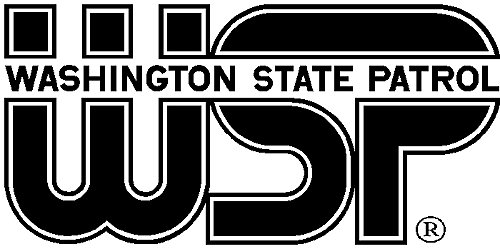 ORDER FORMIndicate UNIT by “Pad” or “Case.”  25 reports per Pad, for all three (3) parts.28 pads per Case for Part A and B.20 pads per Case for Supplemental form.25 reports per Pad, Vehicle Collision Report forms (Civilian).NOTE:	The Police Traffic Collision Report Instruction Manual is available on the Washington State Patrol Collision Records web page at:  	http://www.wsp.wa.gov/driver/collision-records/	 Please e-mail the form as an attachment to:  collisionrecords@wsp.wa.govOr, send your order form to the Washington State Patrol, Collision Records Section:Fax:	(360) 570-2500Mail: 	Washington State Patrol                 Collision Records Section		PO Box 47381		Olympia WA 98504-7381For questions, call (360) 570-2355, Monday - Friday, 7 a.m. to 4 p.m., or e-mail collisionrecords@wsp.wa.gov . AGENCY NAMEAGENCY NAMECONTACT NAMECONTACT NAMECONTACT NAMENUMBERNUMBER(     )      (     )      SHIPPING ADDRESSSHIPPING ADDRESSSHIPPING ADDRESSSHIPPING ADDRESSSHIPPING ADDRESSStreet AddressStreet AddressStreet AddressStreet AddressStreet AddressStreet AddressCityCityCityCityCityCityStateStateZIP CodeITEM #FORM NUMBERDESCRIPTIONQTYUNIT (Pad/Case)Example (1)3000-345-159PTCR Part A1CaseExample (2)3000-345-160PTCR Part B1Pad1.3000-345-159Part A2.3000-345-160Part B3.3000-345-013Supplemental4.3000-345-161Vehicle Collision Report Forms (Civilian)